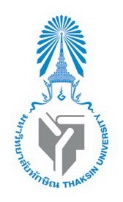 บันทึกข้อความส่วนงาน...........................  โทร..........ที่อว 8200.					วันที่ .................................เรื่อง	ขออนุมัติจัดส่งเอกสารทางการเงินผ่านระบบสารบรรณอิเล็กทรอนิกส์ (E-doc) เรียน	รองอธิการบดีฝ่ายวางแผน การคลัง และกิจการสภามหาวิทยาลัย	ด้วยสถานการณ์การแพร่ระบาดของโรคติดเชื้อไวรัสโคโรนา 2019 หรือโรคโควิด-19 (Coronavirus Disease 2019 (COVID-19)) ซึ่งมีแนวโน้มที่จะเกิดการระบาดรุนแรงในวงกว้างขึ้นและยืดเยื้อยาวนาน  อย่างรวดเร็วและขยายวงกว้าง เป็นเหตุให้มีผู้ติดเชื้อสูงขึ้นอย่างต่อเนื่อง และเพื่อให้สอดคล้องกับประกาศกระทรวงการอุดมศึกษา วิทยาศาสตร์ วิจัยและนวัตกรรม เรื่อง มาตรการและการเฝ้าระวังการระบาดของโรค ติดเชื้อไวรัสโคโรนา 2019 หรือโรคโควิด-19 (Coranavirus Disease 2019 (COVID-19)) (ฉบับที่ 3)ประกอบกับบันทึกข้อความ ที่ อว 8202.06/0941 ลงวันที่ 20 มีนาคม 2563 เรื่อง แนวปฏิบัติการให้รับบริการของ
ฝ่ายการคลังและทรัพย์สิน ในสถานการณ์ COVID-19 นั้น	ในการนี้ เพื่อให้การดำเนินงานด้านการเบิกจ่ายเงินของคณะ................................. สามารถดำเนินการเบิกจ่ายไปพลางก่อน จึงขออนุมัติส่งเอกสารทางการเงินผ่านระบบสารบรรณอิเล็กทรอนิกส์
(E-Doc) โดยกำหนดให้ลงนามอนุมัติพร้อมลายเซ็นในสารบรรณอิเล็กทรอนิกส์ (E-doc) ทั้งนี้เมื่อมีการยกเลิกมาตรการป้องกันฯ หรือสถานการณ์คลี่คลายลง คณะ.....................จะส่งเอกสารฉบับจริงทั้งหมดไปยังฝ่ายการคลังและทรัพย์สินต่อไป มีจำนวน ..................รายการ ดังนี้AP ……………………………………..เป็นเงิน ...............บาทรายการค่าจัดซื้อครุภัณฑ์สำนักงาน AP …………………………………….. เป็นเงิน ..............บาทรายการค่าจัดซื้อครุภัณฑ์สำนักงาน ทั้งนี้ ขอรับรองเอกสารที่จัดส่งผ่านระบบสารบรรณอิเล็กทรอนิกส์เป็นเอกสารที่ถูกต้อง สมบูรณ์ หากคณะ..................ไม่จัดส่งเอกสารฉบับจริงหรือเอกสารไม่ถูกต้อง สมบูรณ์ สามารถเรียกเงินคืนได้จากผู้มีอำนาจอนุมัติ จึงเรียนมาเพื่อโปรดพิจารณา							 (.........................................)						หัวหน้าสำนักงานคณะ............................... (.......................................................)คณบดีคณะ..........หรือ(ผู้มีอำนาจอนุมัติAP)  						        วันที่..............................................  อนุมัติ	ไม่อนุมัติ (.......................................................)รองอธิการบดีฝ่ายบริหารและกิจการสภามหาวิทยาลัย   						         วันที่.............................................